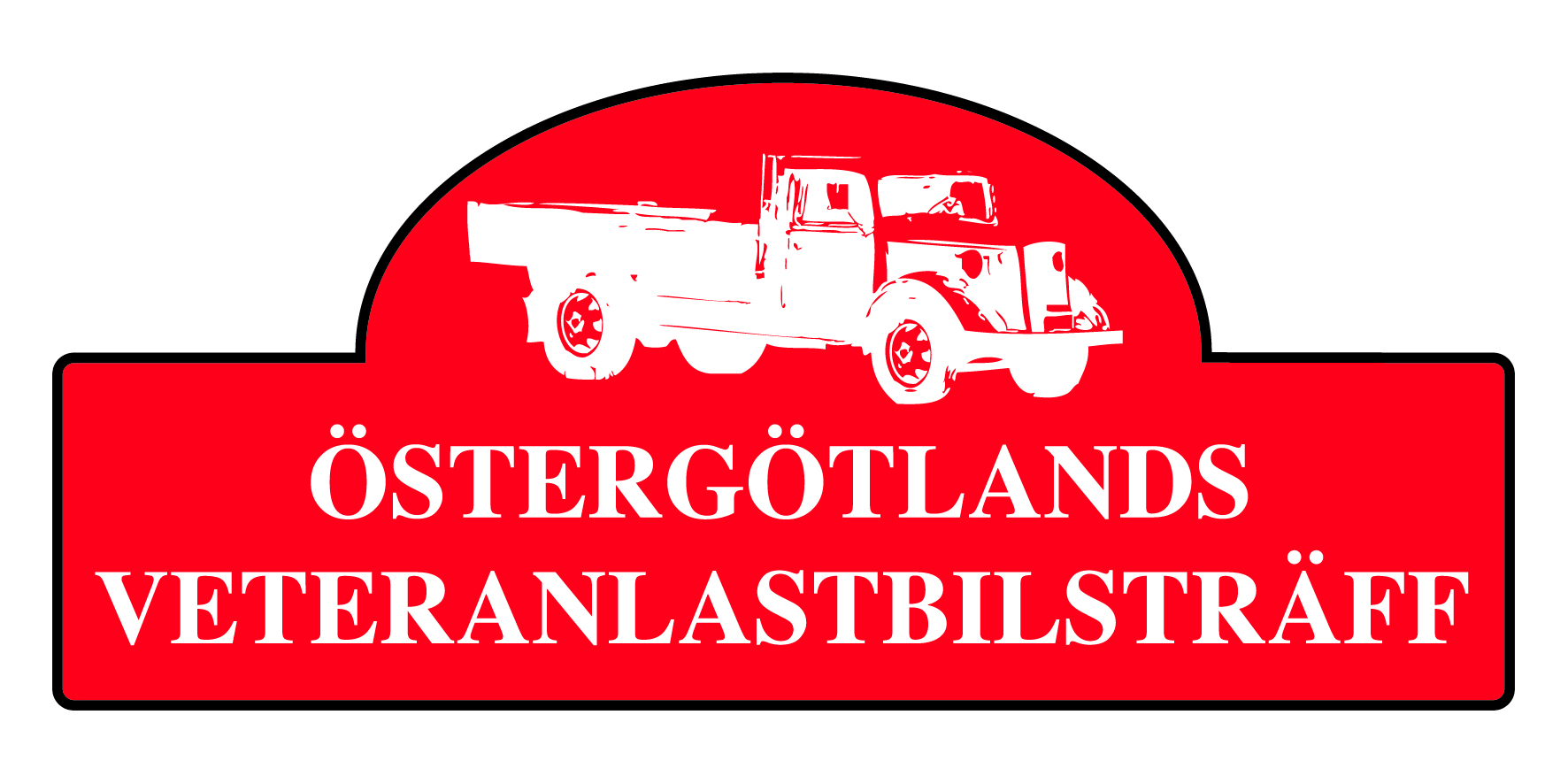 Träffar under 2018Lördagen den28 april veteranmarknad och lastbilsträff Truck och Krantjänst Norra Ryds Industriområde i Skövde.Söndagen den 30 april samkväm och måndag 1 maj Svartå träffen vid Svartå Bruksområde.Lördagen den 5 maj Tungarallyt väst med start vid Scania Arendal mål vid Volvo museet.Lördagen den 12 maj Smålandsrundan i Skillingaryd och veteranmarknad.Fredag och lördag 11-12 maj Stockholms truck meet.Lördagen den 26 maj Östergötlands Veteranlastbilsträff vid Finnvedens lastvagnar VimmerbyLördagen den 26 maj Sandsjörundan i Konga för fordon upp till 1980.Nationaldagen 6 juni Skänninge.Lördagen den 16 juni Myrbergsrallyt i Norberg.Lördagen den 30 juni och Söndag den 1juli veteranträff i Magnor i Norge. Fredag och lördag 6-7 juli Trucking old schol High Chaparall Kultorp.Torsdag och fredag 12-13 juli Old trucks on track Ring Knutstorp Kågeröd.Lördag och söndag 3-4 augusti motorns dag i MålillaLördagen den 18 augusti Sundets pärla Helsingborg.Onsdag till lördag 22--25 augusti Elmia mässan Jönköping.Fredag den 31 augusti och lördag den 1 september Änglarundan i Ängelholm.Någon lördag i mitten av september brukar tunga rallyt i Södertälje vara men vi har inget datum ännu.Någon lördag i okt brukar det vara skördefest i Källebäcken i Habo info senare Ring Lars-Berne Andersson 0703367738 om samåkning till träffar.